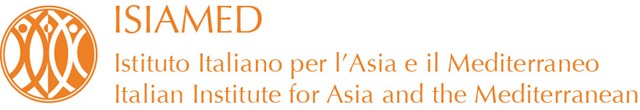 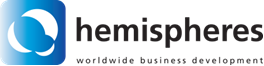 SCHEDA ADESIONE / SCADENZA PRESENTAZIONE: 15 APRILENOME AZIENDA ……………………………………………………………………… WEBSITE …….………………………………………………VIA ……………………………………………………………………….…CAP …………………….. CITTA’ ……………………………………….…TEL ………………………………………………………… CELL ……………………………………………. FAX ………………………………………EMAIL ……………………………………………………………………………………………………………………………………………………………NOMINATIVO E QUALIFICA DEL RAPPRESENTANTE DELL’AZIENDA PARTECIPANTE ALLA MISSIONE………………………………………………………………………………………………………………………………………………………………………QUOTE DI ADESIONE □ Opzione A (Volo e Hotel incluso):  € 1.490     La quota comprendeVolo di linea Turkish Airlines andata/ritorno in classe economy *Pernottamento con inclusa colazione, camera singola, Hotel 4-5 stelleTrasferimenti interni Partecipazione agli incontri in programmaPartecipazione a incontri sociali e conviviali (coffee-break, lunch, dinner...) Documentazione variaFollow-up Missione**□ Opzione B (Hotel incluso):  € 1.140     La quota comprendePernottamento con inclusa colazione, camera singola, Hotel 4-5 stelleTrasferimenti interniPartecipazione agli incontri in programmaPartecipazione a incontri sociali e conviviali (coffee-break, lunch, dinner...)Documentazione variaFollow-up Missione**     □ Opzione C (Hotel escluso): € 730    La quota comprendeTrasferimenti interni in pullman dall'hotel alla sede degli incontri e dei ristorantiPartecipazione agli incontri in programmaPartecipazione a incontri sociali e conviviali (coffee-break, lunch, dinner...)Documentazione variaFollow-up Missione***Piano VoliPartenzeRoma FCO  –   Istanbul Ataturk  (6 maggio) h. 07.05 - 10.35 Milano MPX  - Istanbul Ataturk  (6 maggio) h. 06.45 – 10.30Ritorno Istanbul Ataturk  – Roma FCO    (8 maggio)    h. 13.00 – 14.40Istanbul Ataturk  -  Milano MPX  (8 maggio)   h.12.00 – 14.00N.B. Condizioni agevolate: Riduzione sull’importo complessivo del 20% per i soci dell’Associazione Italia-Turchia e per i soci sostenitori di ISIAMED.Riduzione sull’importo complessivo del 15% per i soci sostenitori delle altre Associazioni e per i soci ordinari di ISIAMED.** Il Follow Up è previsto solo per i soci ISIAMED (incluse le singole Associazioni di Amicizia e Cooperazione)□ Autorizzo al trattamento dei dati personali sulla privacy ai sensi dell’art.13 del D. lgs 196/2003DATA						TIMBRO & FIRMA					HEMISPHERES WBDVia Cesare Battisti 60, 61121 PesaroTel. +39 0721 1651494 / +39 3405942281e-mail: info@hemisphereswbd.com; web: www.hemisphereswbd.com ITALIAN INSTITUTE FOR ASIA AND THE MEDITERRANEANVia Cola di Rienzo 44 - 00192 Rome - Italy Tel. +39 06/3230235 +39 06/32609754 Fax +39 06/32609428 e-mail: isia@mclink.it website: www.isiamed.org  skype contact: isiamedMISSIONE DI IMPRENDITORI IN TURCHIA Incontri d’Affari (B2B)Istanbul 6 – 8 maggio 2013AttenzionePer finalizzare l’iscrizione alla missione, si prega di allegare copia di bonifico alla presente scheda.BONIFICO BANCARIO a: ISIAMED, BCC/Banca di Credito Cooperativo di Roma, Via Lucrezio Caro 65, 00193 Roma, Codice Iban: IT65 G083 2703 3980 0000 0014174  con causale partecipazione missione Turchia 6-8 maggio 2013 . Saranno considerate valide solo le iscrizioni certificate dall’invio della copia del bonifico di pagamento.N.B. I prezzi potrebbero subire variazioni del 10% rispetto i prezzi indicati.